Об изменении решения Кировского районного исполнительного комитета от 21 апреля 2009 г. № 8-4На основании пункта 6 статьи 42 Бюджетного кодекса Республики Беларусь Кировский районный исполнительный комитет РЕШИЛ:1. В части первой пункта 2 Инструкции о порядке расходования средств резервного фонда Кировского районного исполнительного комитета, утвержденной решением Кировского районного исполнительного комитета от 21 апреля 2009 г. № 8-4 слова «расходов, предусмотренных бюджетной классификацией Республики Беларусь» заменить словами «бюджетных обязательств».2. Настоящее решение вступает в силу после его официального опубликования.Председатель	А.М.БутаревНачальник финансового отдела	Г.Г.Шупикова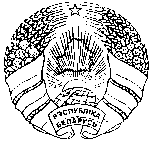 МАГІЛЁЎСКІ АБЛАСНЫВЫКАНАЎЧЫ КАМІТЭТМОГИЛЕВСКИЙ ОБЛАСТНОЙ ИСПОЛНИТЕЛЬНЫЙ КОМИТЕТКІРАЎСКІ РАЁННЫВЫКАНАЎЧЫ КАМІТЭТКИРОВСКИЙ РАЙОННЫЙ ИСПОЛНИТЕЛЬНЫЙ КОМИТЕТРАШЭННЕРЕШЕНИЕ26 апреля 2019 г. № 6-44     г. Кіраўскг.Кировск